Что мне нравится в школе?(Рассказы детей подготовительной к школе группы)Настя Б.  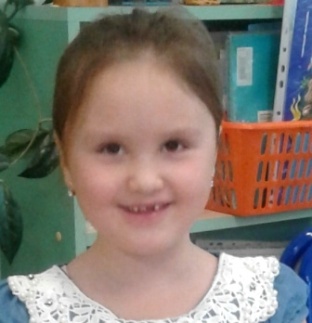   Мне в школе понравилась экскурсия по школе. Мы ходили по разным классам и увидели много людей-учителей, которые работают в школе. Больше всего понравился кабинет математики, потому что мне нравится математика.В спортзале дети занимаются физкультурой, а в кабинете химии показывали разные опыты. Дети ходят в школу, чтобы много знать, получать знания и быть умным.Маша Р.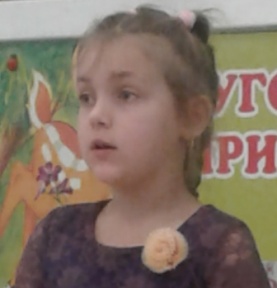 Мне нравится в школе учиться. Учатся в школе для того, чтобы поступить в институт и получить хорошую работу, но если ты хорошо учился и получал пятёрки.А ещё нравится, как в школьной столовой готовят еду для детей.Я думаю, что буду в школе учиться хорошо, буду стараться, а то мой брат Данил не старается и иногда двойки получает.Люблю учить стихотворения и выходить к доске и отвечать. Из предметов нравится письмо.Аня К.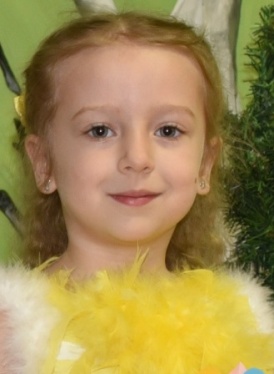 Мне в школе нравится добрый учитель – Нина Михайловна. Она добрая, ласковая, но иногда бывает строгая, когда кто-то балуется.Мне нравится учиться, чтобы быть умной, много знать.Вероника Б.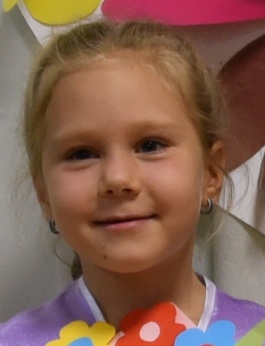 Мне понравилось в школе хорошо заниматься, тихо сидеть за партой. Было интересное занятие, где мы все познакомились. Мне понравилось то, что мы смотрели мультики.Была хорошая, нестрогая учительница – Марина Игоревна. Когда устаём, делаем под музыку зарядку. Ещё нравится то. Что не задавали на дом уроки. Я рада, что пойду в класс моего брата Жени и буду сидеть за его партой.Стас К.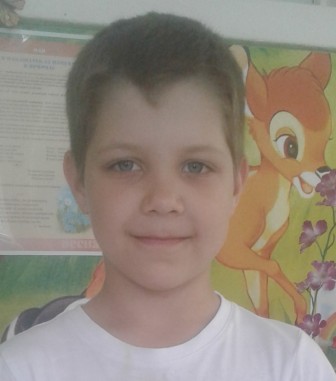 Мне больше всего понравилось два прозрачных цвета – розовый и голубенький, они были в кабинете физики.Понравился спортивный зал, там дети играли в баскетбол и бегали.В школу надо ходить, чтобы всё знать. В классе много парт и большая доска.Ярослав К.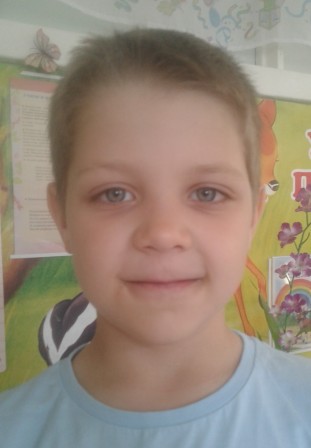 В школе мне понравился коридор большой, там бегали дети, а когда заходишь на крылечко, там много ступенек. Понравился класс нашей сестры Саши, там были парты, большая доска, на ней писали.Матвей Б.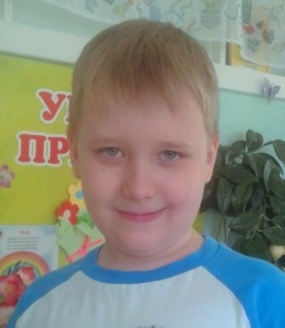 Мне нравится в школе. Мы учимся писать в розовых тетрадках, делаем разные задания. Учим примеры всякие, но цифры не учим. Есть и другие тетрадки – зелёные, в них надо раскрашивать и обводить.Дети ходят в школу, чтобы умными быть, всё знать и не получать двойки, а пятёрки, а для этого надо стараться.Лёня И.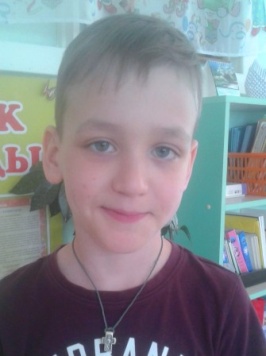 В школе мне нравится, там пишут, рисуют, учитель рассказывает, какие задания надо делать. Больше всего нравится рисовать разные рисунки. Нравятся переменки, там на переменках можно покушать, побегать, но я не бегал. В школе понравился спортивный зал.Алина К.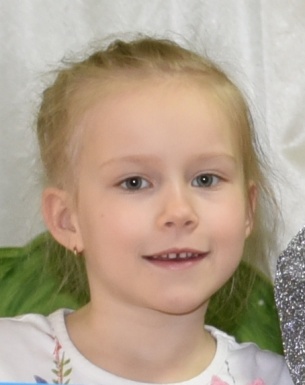 Мне нравится в школе, особенно в кабинете труда, где дети из дерева делают разные фигурки.Ещё понравилось в спортзале, где дети занимаются спортом. Ещё учитель понравился, где проводили разные эксперименты. Класс понравился, где учатся дети, а ещё по коридору ходили, там тоже понравилось.Ярослав К.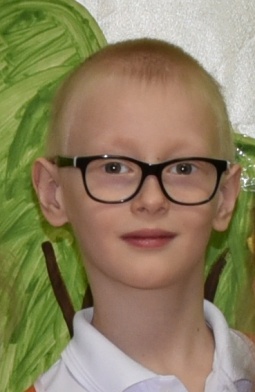 Школа мне нравится тем, что там большая перемена, чтобы отдохнуть, поесть мороженое и поиграть.В школе хорошо учат, потому что там длинные уроки и всё подробно рассказывают. Мне нравится химический кабинет. Есть столовая, где можно вкусненько поесть.Школа нужна, чтобы учить детей, чтобы все были умными и зарабатывали хорошие деньги.Соня З.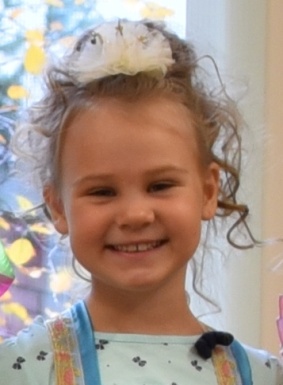 В школу ходила два раза. В школе нравится техника и разные поделки. Нравится задавать учителю вопросы, а он мне и я отвечаю. Ещё люблю решать примеры, рисовать рисунки: пейзаж, осень, например.На перемене можно заходить в столовую и есть любимую котлету с рисом.Нравится учиться и ходить в бассейн, мама сказала. Что в школе тоже есть бассейн. А на переменке ещё можно позвонить маме и она мне ответит по телефону. Ещё на переменке можно с друзьями поговорить и побегать.Катя Т.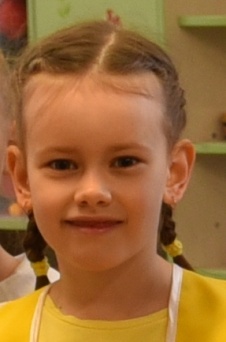 Мне в школе нравится играть на перемене с Таней. В школе хороший учитель, она мне нравится, её зовут Наталья Германовна. Мне нравится учиться на каждом уроке, тема, как у нас в детском саду и учительница нам рассказывала по этой теме.Ещё есть специальные тетрадки и пеналы. Учитель выставляет букву, и мы придумываем слова разные.Терентий Ш.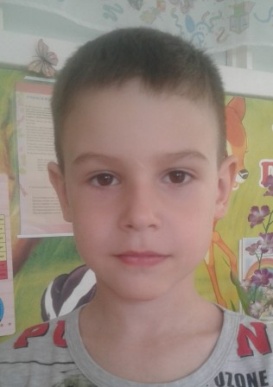  В школе интересно, там можно многое узнать, как выращивают хлеб, новых животных и т.д.Есть переменки, когда можно сходить в туалет и в столовую поесть, но они коротенькие, даже не поиграешь.Из уроков нравится математика и письмо, даже было 5 уроков и это было трудно.Таня С.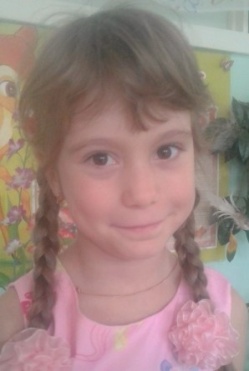 Мне нравится в школе хороший учитель и хорошие дети, они меня не обижают.На переменах играем, а я люблю играть в прятки, в догонялки.Когда хорошо выполнишь задания – дают наклейки «Молодец», «Хорошо» и другие.Серёжа Т.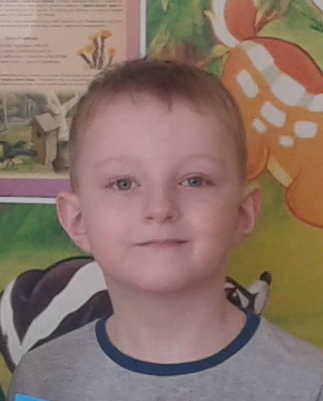 Мне нравится в школе учиться, там учат математике, правильно держать ручку и писать. Ещё нравится отвечать на вопросы, например, про сказки и я отвечаю на все вопросы, там задают учить стихи.Ещё нравится отдыхать на переменках. А ещё нравится спортивный зал, там занимаются физкультурой, физкультура нужна для здоровья и для разминки.Василиса П.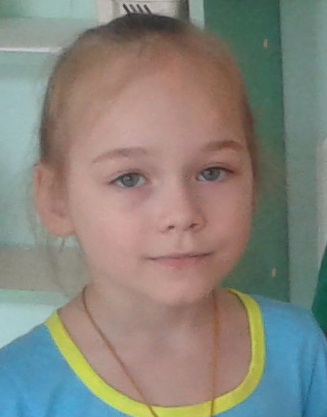 В школу хожу с удовольствием. Там мне нравится писать, рисовать, заниматься математикой.В классе есть старые и новые подружки: Соня, Аня, Ангелина.Мне нравится учительница, Нина Михайловна, она умная.Я хочу быть детским доктором, и поэтому надо учиться.Егор С.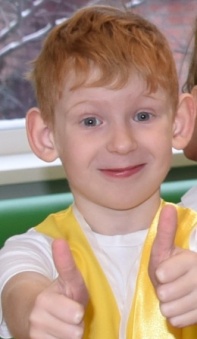 Мне нравится в школе учитель, читать и писать, рисовать по клеточкам.Нравится переменка, мы мультики смотрим и танцуем танцы под песню про музей, но я песню забыл и не могу вспомнить.Там ещё один праздник был – Маша и Медведь. Больше ничего не нравится.Артём П.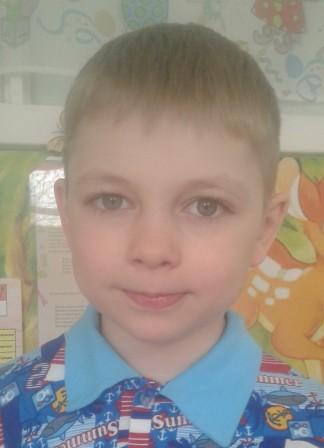 В школе нравится учёба, ну почти нравится, а особенно нравится бегать на переменах.В классе делаем разные уроки и рисуем. Ещё в школе разминались, делали самолёт из рук. А в спортзале дети бегали и занимались физкультурой.А из нашей группы были Настя и Алина.Учиться надо, чтобы грамотным быть и всё читать и пойти на работу.Ангелина Р.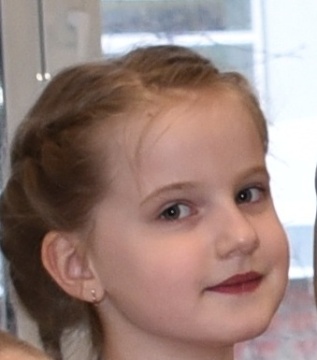 Мне нравится в школе. Нравится то, как мы пишем буквы, правильно ставим цифры. Нравится перемена, когда можно чуть-чуть побегать. В школе я подружилась с некоторыми подружками.Школа детям нужна, чтобы получать знания и много знать, читать, работать на компьютере и правильно писать прописные буквы. 